	Registre mondial		Élaboré le 18 novembre 2004, conformément à l’article 6 de l’Accord concernant l’établissement de règlements techniques mondiaux applicables aux véhicules à roues, ainsi qu’aux équipements et pièces
qui peuvent être montés et/ou utilisés sur les véhicules à roues (ECE/TRANS/132 et Corr.1) en date, à Genève, du 25 juin 1998		Additif 9 : Règlement technique mondial ONU no 9		Règlement technique mondial ONU sur la sécurité des piétonsInscrit au Registre mondial le 14 novembre 2018		Amendement 2 − Appendice 1		Proposition et rapport conformément au paragraphe 6.3.7 de l’article 6 de l’Accord-	Autorisation d’élaborer des amendements au RTM ONU no 9 (Sécurité des piétons) (document ECE/TRANS/WP.29/AC.3/24)-	Rapport final sur l’élaboration de l’amendement 2 au RTM ONU no 9 (Sécurité des piétons) (document ECE/TRANS/WP.29/2018/161, adopté par le Comité exécutif (AC.3) à sa cinquante-quatrième session (ECE/TRANS/WP.29/1142, par. 176))Proposition d’amendements au Règlement technique mondial (RTM) ONU no 9 concernant la sécurité des piétons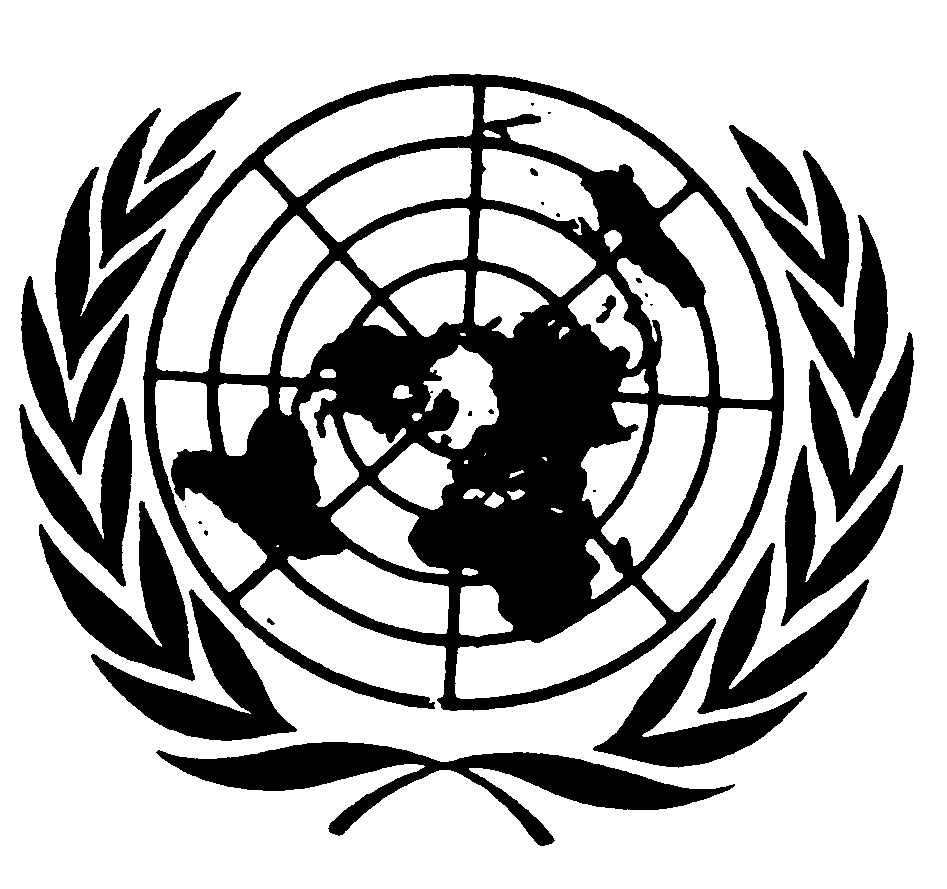 	I.	Objectif de la proposition1.	L’objectif de la proposition est de recommander l’adoption d’un amendement à l’actuel Règlement technique mondial (RTM) ONU no 9 qui concerne la sécurité des piétons. À la session de novembre 2008 du Comité exécutif (AC.3) de l’Accord de 1998, les Parties contractantes audit accord, dans le cadre du Forum mondial de l’harmonisation des Règlements concernant les véhicules (WP.29), ont voté en faveur de la création d’un RTM ONU sur la sécurité des piétons (RTM ONU no 9).2.	En 2005, un Groupe d’évaluation technique a été mis sur pied par le groupe informel de la sécurité des piétons, qui relève du Groupe de travail de la sécurité passive (GRSP), pour déterminer si l’utilisation d’une jambe d’essai était appropriée dans un règlement technique mondial sur la sécurité des piétons. En sa qualité de Président du Groupe d’évaluation technique, le Japon, par l’intermédiaire de son Ministère du territoire, des infrastructures, du transport et du tourisme, soutient cette activité.3.	L’actuel RTM ONU sur la sécurité des piétons décrit, dans son préambule, la nécessité de modifier à l’avenir le tibia d’essai. Le Japon propose donc que le RTM ONU no 9 (ECE/TRANS/180/Add.9) soit modifié, en se fondant sur les paragraphes 63 et 64, qui sont reproduits ci-après :« f)	Questions à examiner à l’avenir63.	Les débats ont montré que certaines questions ne pourraient être résolues avant la fin du mandat du groupe informel, qui a donc décidé que les points ci-après seraient examinés à l’avenir.i)	Élément de frappe tibia64.	L’élément de frappe tibia actuellement utilisé dans les essais en Europe a été conçu par le Laboratoire britannique des recherches en matière de transport (TRL). Cependant, comme il présente certaines insuffisances en ce qui concerne la biofidélité et la répétabilité des résultats d’essais, le Japon a proposé qu’il soit remplacé par un élément de frappe appelé “FlexPLI”. Compte tenu de sa grande biofidélité et de son excellente représentativité des lésions, il devrait être le seul modèle utilisé à l’avenir. En attendant de pouvoir le mettre à l’épreuve dans des essais d’homologation, il faut obtenir certaines confirmations. Un Groupe d’évaluation technique a précisément été mis sur pied pour voir s’il peut être utilisé pour les essais d’homologation (TRANS/WP.29/GRSP/36). Le Groupe d’évaluation technique procède actuellement à l’évaluation du FlexPLI aux fins d’essais et de vérification de la conformité et devrait faire connaître ses conclusions au GRSP d’ici à la fin 2007 (TRANS/WP.29/GRSP/37). Le Groupe d’évaluation technique devrait aussi recommander la date à laquelle le nouvel élément de frappe tibia pourrait être officiellement utilisé et la date à laquelle il pourrait remplacer l’ancien élément de frappe rigide. Il devrait en outre définir la période de transition pendant laquelle le modèle rigide et le FlexPLI pourraient être utilisés indifféremment. ».	II.	Amendements proposés4.	Le Japon propose que les questions suivantes soient examinées :a)	Caractéristiques de la jambe d’essai ;b)	Essai d’homologation ;c)	Autres : critères de blessure et valeurs de seuil :i)	Allongement maximal du ligament collatéral médian ≤ [xx] mm ;ii)	Moment de flexion maximale du tibia ≤ [xxx] Nm ;iii)	Allongement maximal des ligaments croisés antérieurs et des ligaments croisés postérieurs ≤ [x,x] mm, uniquement aux fins de surveillance.5.	En avril 2008, la version finale du FlexPLI (Flex-RTM) a été adoptée par les membres du Groupe d’évaluation technique et son prototype a été dévoilé en novembre 2008. Les résultats de son évaluation par les membres du Groupe d’évaluation technique seront recueillis lors de la neuvième réunion du Groupe en septembre 2009, pour finalisation.6.	Le Japon souhaiterait que le GRSP examine la proposition d’amendement du RTM ONU no 9 à sa quarante-sixième session, en décembre 2009, sur la base du document ECE/TRANS/WP.29/GRSP/2009/21.		Rapport final sur l’élaboration de l’amendement 2 
au RTM ONU no 9 (Sécurité des piétons)Table des matières	Page	I.	Introduction		5	II.	Objectif du groupe de travail informel		5	III.	Historique		5Annexe I − Mandat		9Appendice − Liste des activités		11Annexe II − Rapports soumis au WP.29.		12Appendice − Documents de référence utilisés par le groupe de travail informel		131.	Le présent rapport a pour objet de compléter les renseignements concernant la procédure d’élaboration de la phase 2 du RTM ONU no 9 qui figurent dans la partie I (Justifications techniques) du document ECE/TRANS/WP.29/GRSP/2018/3 et de fournir plus de détails sur le groupe de travail informel.2.	Pour plus d’informations sur les justifications techniques de l’amendement, on peut se reporter à ladite partie I du document ECE/TRANS/WP.29/GRSP/2018/3.	I.	Introduction3.	Le Groupe de travail de la sécurité passive (GRSP) a décidé de mettre sur pied un groupe de travail informel sur la phase 2 de la sécurité des piétons chargé de formuler des propositions d’amendements au RTM ONU no 9 en ce qui concerne l’introduction de la jambe d’essai souple (FlexPLI) (ECE/TRANS/WP.29/AC.3/24 et ECE/TRANS/WP.29/1079, par. 101).4.	Le Groupe d’évaluation technique FlexPLI (Flex-TEG) est actif depuis septembre 2005. Les résultats de ses activités d’évaluation ont permis au Japon de soumettre des propositions d’amendements à la phase 2 du RTM ONU no 9 ainsi qu’au projet de Règlement ONU sur la sécurité des piétons (phase 2).5.	Lors de la quarante-neuvième session du GRSP, certaines délégations ont émis des réserves en ce qui concerne l’introduction de la jambe d’essai souple et ont demandé que soit mis sur pied un groupe de travail informel chargé d’aborder les questions connexes et d’élaborer des propositions d’amendements au RTM ONU no 9.6.	Le GRSP a décidé de demander l’accord du Forum mondial de l’harmonisation des Règlements concernant les véhicules (WP.29) et du Comité exécutif de l’Accord de 1998 (AC.3) pour charger un nouveau groupe informel de régler les questions en suspens en ce qui concerne l’introduction simultanée de la jambe d’essai FlexPLI dans la phase 2 du RTM ONU no 9 et dans le projet de Règlement ONU sur la sécurité des piétons. Le Forum mondial a décidé de créer ce groupe informel sous réserve que le texte approprié du mandat de ce groupe lui soit communiqué (ECE/TRANS/WP.29/1091, par. 36 et 100).	II.	Objectif du groupe de travail informel7.	Le groupe de travail informel chargé de la phase 2 du RTM ONU no 9 a pour principal objectif d’élaborer un projet de proposition de modification du RTM ONU no 9 − phase 2 sur la sécurité des piétons en faisant de la jambe d’essai FlexPLI un instrument d’essai harmonisé pour améliorer la protection des tibias des piétons.8.	Le groupe de travail informel ne se limite pas à élaborer des propositions d’amendements au RTM ONU no 9, mais il s’attache aussi à préparer une proposition complémentaire de modification du projet de Règlement ONU no 127 sur la sécurité des piétons.9.	Les travaux du groupe de travail informel GTR9-PH2 portent sur les questions énumérées à l’appendice 1 du mandat (voir l’annexe 1 du présent document).10.	Le groupe de travail informel a aussi examiné d’autres projets de propositions visant à améliorer et/ou à préciser certains éléments de la procédure d’essai FlexPLI.	III.	Historique11.	À la 154e session du Forum mondial de l’harmonisation des Règlements concernant les véhicules (WP.29) et à la trente-deuxième session du Comité exécutif de l’Accord de 1998 (AC.3), il avait été décidé de charger un nouveau groupe informel de régler les questions en suspens liées à l’intégration simultanée de la jambe d’essai FlexPLI dans la phase 2 du RTM ONU no 9 et dans le projet de Règlement ONU sur la sécurité des piétons, sous réserve de la soumission d’un mandat en ce sens au WP.29 et à l’AC.3 (document ECE/TRANS/WP.29/1091, par. 36 et 100).12.	Les représentants du Japon et de l’Allemagne ont informé le Forum mondial et l’AC.3 que ce groupe de travail informel appelé « GTR9-PH2 » serait coparrainé par leurs deux pays.13.	Le groupe de travail informel a commencé ses travaux le 3 novembre 2011 en tenant une réunion constituante à Bonn (Allemagne) pour élaborer un projet de mandat, des principes de fonctionnement, un calendrier et un plan de travail. À cette occasion, les participants ont accepté la proposition du Japon et de l’Allemagne tendant à ce que la présidence du groupe de travail informel soit assurée par l’Allemagne, la vice-présidence par le Japon et le secrétariat par l’Organisation internationale des constructeurs d’automobiles (OICA).14.	À la 155e session du Forum mondial et à la trente-troisième session de l’AC.3, le Japon et l’Allemagne ont informé les délégations des activités en cours au sein du groupe de travail informel chargé de la phase 2 du RTM ONU no 9 (document WP.29-155-35). Les représentants ont reçu des informations concernant la réunion constituante et la gestion du groupe. Ils ont été informés que la première réunion se tiendrait les 1er et 2 décembre 2011 pour entamer les discussions techniques et mettre la dernière main au projet de mandat et au plan de travail afin de pouvoir les soumettre au Groupe de travail à sa session de décembre 2011.15.	Le groupe de travail informel a tenu sa première réunion les 1er et 2 décembre 2011 à Genève (Suisse). Les discussions techniques ont débuté et le mandat, les principes de fonctionnement, le calendrier et le plan de travail ont été finalisés en vue d’être soumis au GRSP en décembre 2011. Le premier rapport d’activité a été soumis au GRSP en décembre 2011, au Forum mondial à l’occasion de sa 156e session et à l’AC.3 à sa trente-quatrième session, en mars 2012. À sa 156e session, le Forum mondial a approuvé en principe le mandat susmentionné, en attendant l’adoption du rapport de la session de décembre 2011 du GRSP. L’AC.3 a approuvé en principe le mandat du groupe de travail informel et a demandé au secrétariat de faire distribuer le document WP.29-156-11 sous une cote officielle pour juin 2012.16.	La deuxième réunion du groupe de travail informel s’est tenue les 28 et 29 mars 2012 à Osaka (Japon). Les débats ont notamment porté sur les aspects techniques, notamment les accidents et l’analyse coûts/avantages. Les activités relatives à la poursuite du perfectionnement des procédures d’homologation ont été aussi placées au premier rang des priorités. Au titre d’un autre point inscrit au programme de travail, une équipe spéciale a été créée pour mener des travaux concernant la zone d’impact du pare-chocs sur la jambe d’essai.17.	Le deuxième rapport d’activité a été soumis au GRSP en mai 2012, ainsi qu’au WP.29 à sa 157e session et à l’AC.3 à sa trente-cinquième session, en juin 2012. Le premier rapport d’activité (ECE/TRANS/WP.29/2012/58) et le mandat, y compris les principes de fonctionnement, le calendrier et le plan de travail ont été approuvés au cours des sessions susmentionnées. Le deuxième rapport d’activité (document WP.29-157-21) a été distribué sous une cote officielle pour novembre 2012.18.	La troisième réunion du groupe informel a eu lieu les 29 et 30 mai 2012, à Paris (France). Les principaux sujets abordés au cours de la réunion ont touché aux données traumatologiques relatives aux accidents impliquant des piétons, à l’évaluation des coûts et avantages et à l’établissement des marges d’homologation.19.	La quatrième réunion du groupe informel a eu lieu du 17 au 19 septembre 2012, à Washington (États-Unis d’Amérique). Le groupe a poursuivi les discussions qu’il avait entamées à la troisième réunion, en se concentrant tout particulièrement sur la mise au point définitive des marges d’homologation et sur l’évaluation des coûts et avantages en vue de l’introduction de la jambe d’essai FlexPLI. La priorité a aussi été donnée à la mise en place d’un programme international d’essai de véhicules utilisant la FlexPLI.20.	Le projet de troisième rapport d’activité a été présenté au WP.29 à sa 158e session et à l’AC.3 à sa trente-sixième session. L’AC.3 a demandé au secrétariat de diffuser le projet de troisième rapport d’activité (WP.29-158-28) sous une cote officielle pour examen à sa session suivante et a adopté le deuxième rapport d’activité (ECE/TRANS/WP.29/2012/120).21.	La cinquième réunion a eu lieu les 6 et 7 décembre 2012, à Bergisch Gladbach (Allemagne). Elle a principalement porté sur un examen de l’analyse coûts-avantages, un échange d’informations sur les premiers résultats de la répétabilité et de la reproductibilité des essais de la jambe FlexPLI avec véhicule et une discussion sur les valeurs de seuil applicables aux critères de blessure. En outre, le groupe de travail informel a décidé de demander au GRSP ainsi qu’au WP.29 et à l’AC.3 d’approuver une prorogation de son mandat (calendrier des activités) de manière que soient pris en compte tous les résultats des essais en vue de la modification du RTM.22.	En ce qui concerne le lancement de la phase 2 du RTM ONU sur la sécurité des piétons, sur la base du mandat initial (calendrier des activités) il a été rapporté à la 159e session du WP.29 et à la trente-septième session de l’AC.3 que le GRSP avait adopté le mandat révisé du groupe de travail informel, tel que reproduit dans l’annexe II de son rapport. Le Forum mondial a approuvé la prorogation du mandat du groupe de travail jusqu’en juin 2014 (adoption lors de la session de l’AC.3) et, en principe, le mandat révisé, en attendant l’adoption du rapport du GRSP sur sa session de décembre 2012 à la 160e session du Forum mondial en juin 2013.23.	Le troisième rapport d’activité (ECE/TRANS/WP.29/2013/36) a été présenté, tel que modifié lors de la session du GRSP de décembre 2012 (WP.29-159-20), à la 159e session du WP.29 et à la trente-septième session de l’AC.3. L’AC.3 a adopté le document ECE/TRANS/WP.29/2013/36, tel que modifié par l’annexe III du rapport du Forum mondial (ECE/TRANS/WP.29/1102).24.	La sixième réunion du groupe de travail informel a eu lieu à Washington (États-Unis d’Amérique) les 19 et 20 mars 2013. Le groupe de travail a décidé de la marche à suivre pour l’examen de l’ensemble de plans de la jambe d’essai FlexPLI en vue d’établir l’additif à la Résolution mutuelle no 1 (RM1). La réflexion au sujet de la controverse portant sur les études coûts-avantages a été menée à terme et il y a eu un échange d’informations sur les résultats obtenus par divers régions et laboratoires en matière de répétabilité et de reproductibilité des essais avec véhicule.25.	Le projet de quatrième rapport d’activité du groupe de travail informel a été présenté à la cinquante-troisième session du GRSP. On a appris que le groupe de travail avait fait des progrès satisfaisants et qu’il serait en mesure de soumettre une proposition officielle à la session de décembre du GRSP, même s’il subsisterait peut-être quelques incertitudes quant aux valeurs de seuil pour les critères de blessure. Le GRSP a décidé de reprendre l’examen de cette question en se fondant sur une proposition soumise par le groupe de travail informel.26.	À sa 160e session, le WP.29 a été informé par le représentant des États-Unis d’Amérique que le GRSP prévoyait de recommander que l’amendement 2 (phase 2) du RTM ONU sur la sécurité des piétons, visant à inclure le FlexPLI et la définition du point d’impact de la tête d’essai, soit inclus dans la procédure d’essai du RTM ONU no 9. Ces dispositions seraient incorporées également dans le Règlement ONU no 127. Il a aussi annoncé la présentation d’un amendement 1 (phase 1) au RTM ONU sur la sécurité des piétons avec une définition mise à jour du point d’impact de la tête d’essai.27.	À la même session du WP.29, le représentant du Japon, qui assure la vice-présidence du groupe de travail informel chargé de la phase 2 du RTM ONU no 9, a présenté le quatrième rapport d’activité du groupe ainsi qu’un exposé. Il a expliqué que le groupe avait accompli des progrès encourageants et qu’une proposition officielle visant à insérer la FlexPLI serait soumise à la session du Groupe de travail de décembre 2013. L’AC.3 a adopté le quatrième rapport d’activité et chargé le secrétariat de le faire distribuer sous une cote officielle à sa session de novembre 2013.28.	La septième réunion du groupe de travail informel s’est tenue le 3 juillet 2013, à la fois par téléphone et par Internet. La discussion a porté sur plusieurs questions précises, notamment les valeurs de seuil des critères de blessure, la définition du rebond et les tolérances à appliquer aux valeurs obtenues avec la FlexPLI en chute libre. Les deux dernières questions ont fait l’objet d’un consensus de principe mais la question concernant les valeurs de seuil est toujours en suspens. Il a été convenu de procéder à une analyse de la nécessité et de la possibilité d’inclure des marges d’homologation pour le moment de flexion du fémur.29.	La huitième réunion du groupe de travail informel s’est tenue les 9 et 10 septembre 2013. Le groupe y a abordé des questions restées en suspens, comme les critères de blessure et les marges d’homologation pour le moment de flexion du fémur, et a réexaminé le préambule et le texte proprement dit du RTM ONU no 9.30.	La neuvième réunion du groupe de travail informel s’est tenue les 16 et 17 décembre 2013. À cette occasion, le groupe a étudié des questions en suspens et les a résolues lors du dernier réexamen de la proposition d’amendement aux textes du RTM ONU et du Règlement ONU no 127. Une question restée en suspens concernant les limites de performance des critères de blessure doit être traitée par le GRSP avec la participation de toutes les Parties contractantes.31.	À la cinquante-quatrième session du GRSP, qui s’est tenue en décembre 2013, les Parties contractantes ont étudié la possibilité de se ménager une marge de manœuvre en ce qui concerne les valeurs de seuil des blessures, qui serait toutefois limitée aux Parties contractantes n’ayant pas traduit de réglementation ou de normes de protection des piétons dans leur législation nationale, au moment de la phase 2 du RTM ONU no 9. L’OICA s’est dite préoccupée par cette approche, faisant valoir qu’elle n’était pas pleinement conforme aux principes d’harmonisation mondiale, et a recommandé de solliciter l’avis de l’AC.3 à ce sujet. Le GRSP est convenu de renvoyer le projet de modification de la phase 2 du RTM ONU à la session de juin 2014 de l’AC.3 dans l’attente de sa décision quant à savoir si la formulation proposée était acceptable pour les Parties contractantes à l’Accord de 1998.32.	À la 163e session du WP.29, en juin 2014, l’expert des États-Unis d’Amérique ayant expliqué que son pays avait besoin de plus de temps pour examiner les prochains amendements au RTM ONU no 9, le mandat du groupe de travail informel a été prorogé. Les propositions de modifications au Règlement ONU no 127 ont cependant été adoptées en tant que série 01 d’amendements.33.	Les États-Unis d’Amérique ont renouvelé leurs réserves jusqu’à la soixantième session du GRSP, en décembre 2016, à laquelle l’expert de ce pays a expliqué qu’il pouvait être mis un terme à l’examen et que le Programme d’évaluation des nouveaux modèles de voitures des États-Unis avait décidé de commencer à utiliser la nouvelle jambe d’essai proposée pour la phase 2 du RTM ONU no 9.34.	Lors d’une discussion ultérieure, il a été convenu d’organiser une dixième réunion du groupe de travail informel, le 24 novembre 2017, afin de terminer les travaux portant sur toutes les questions en suspens relatives au texte du RTM ONU, mais aussi d’inclure les amendements concernant la nouvelle zone d’essai contre le pare-chocs qui, dans l’intervalle, avaient été adoptés en tant que série 02 d’amendements au Règlement ONU no 127.35.	À cette réunion, toutes les questions de détail en suspens ont été réglées et il a finalement été proposé d’adopter une version révisée du document ECE/TRANS/WP.29/GRSP/2014/15, comprenant les amendements du document ECE/TRANS/WP.29/GRSP/2014/30 et du document informel GRSP-60-17 et quelques autres menus points de détail en tant que phase 2 du RTM ONU no 9.Annexe I		Mandat	A.	Introduction1.	Le GRSP a décidé de mettre sur pied un groupe de travail informel sur la phase 2 du règlement sur la sécurité des piétons, chargé de formuler des propositions d’amendements au RTM ONU no 9 en ce qui concerne l’introduction de la jambe d’essai souple (FlexPLI) (ECE/TRANS/WP.29/AC.3/24 et ECE/TRANS/WP.29/1079, par. 101).2.	Le Groupe d’évaluation technique FlexPLI (Flex-TEG) est actif depuis septembre 2005. Les résultats de ses activités d’évaluation ont permis au Japon de soumettre des propositions d’amendements à la phase 2 du RTM ONU no 9 ainsi qu’au projet de Règlement ONU sur la sécurité des piétons (phase 2). Lors de la quarante-neuvième session du GRSP, certaines délégations ont émis des réserves quant à l’introduction de la jambe d’essai souple et ont demandé que soit mis sur pied un groupe de travail informel chargé d’aborder les questions connexes et d’élaborer des propositions d’amendements au RTM ONU no 9.3.	Le GRSP a décidé de demander l’accord du WP.29 et de l’AC.3 pour charger un nouveau groupe informel de régler les questions en suspens concernant l’introduction simultanée de la jambe d’essai FlexPLI dans la phase 2 du RTM ONU no 9 et dans le projet de Règlement ONU sur la sécurité des piétons. Le Forum mondial a décidé de créer ce groupe de travail informel sous réserve que le texte approprié du mandat de ce groupe lui soit communiqué (ECE/TRANS/WP.29/1091, par. 36 et 100).	B.	Objectif du groupe de travail informel4.	Le groupe de travail informel chargé de la phase 2 du RTM ONU no 9 (GTR9-PH2) a pour principal objectif d’élaborer un projet de proposition de modification du RTM ONU no 9 − phase 2 sur la sécurité des piétons en faisant de la jambe d’essai FlexPLI un instrument d’essai harmonisé pour améliorer la protection des tibias des piétons.5.	Le groupe de travail informel ne se limitera pas à élaborer des propositions d’amendements au RTM ONU no 9, mais il s’attachera aussi à préparer une proposition complémentaire de modification du projet de Règlement ONU sur la sécurité des piétons.6.	Le groupe de travail informel pourrait aussi examiner d’autres propositions destinées à améliorer et/ou à préciser certains aspects de la procédure d’essai avec une jambe d’essai.7.	Les travaux du groupe de travail informel GTR9-PH2 porteront sur les questions énumérées à l’appendice 1 du présent document.	C.	Plan de travail et calendrier※ Des réunions supplémentaires (y compris des réunions virtuelles) pourraient se tenir en fonction de l’avancement des débats et de la décision du groupe de travail informel.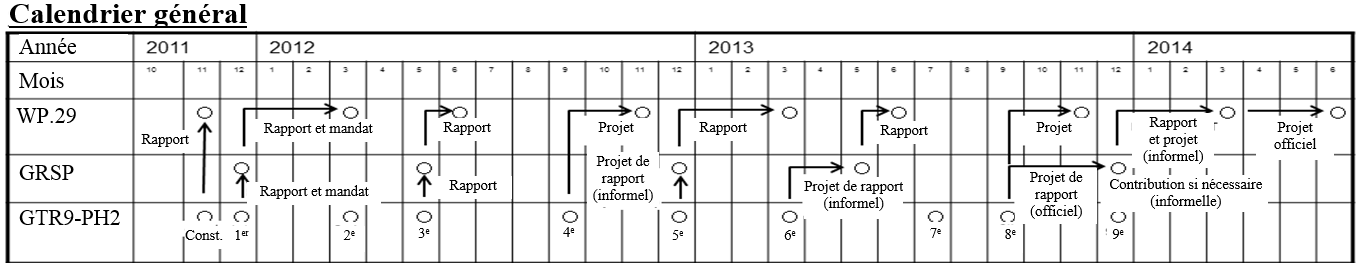 Appendice		Liste des activitésLes principales tâches du groupe de travail informel en ce qui concerne la phase 2 du RTM ONU no 9 sont notamment :1.	Examen des points en suspens :a)	Examen des activités du groupe Flex-TEG  pour définir une vision commune ;b)	Évaluation de la biofidélité (comparaison entre la jambe d’essai souple FlexPLI et l’élément de frappe tibia du CEVE) ;c)	Évaluation des coûts et avantages (réduction des traumatismes et avantages supplémentaires par rapport à l’élément de frappe tibia du CEVE) ;d)	Caractéristiques techniques (croquis) et manuel sur les procédures d’assemblage, de démontage et d’inspection (PADI) ;e)	Évaluation de la durabilité ;f)	Procédure d’essai (rebond, bonnes pratiques, mesure de vitesse, etc.) ;g)	Essais d’homologation ;h)	Analyse et échange des résultats des essais ;i)	Évaluation de la reproductibilité et de la répétabilité ;j)	Évaluation et décision en matière de performances, de critères relatifs aux blessures et de valeurs de seuil ;k)	Évaluation des contre-mesures au niveau du véhicule (faisabilité technique).2.	Élaboration d’un projet de proposition visant à modifier la phase 2 du RTM ONU no 9.3.	Élaboration d’un projet de proposition complémentaire de modification du projet de Règlement ONU sur la sécurité des piétons (incluant une recommandation relative aux dispositions transitoires sur la base du point 1).Annexe II		Rapports soumis au WP.29Premier rapport d’activité		ECE/TRANS/WP.29/2012/58Deuxième rapport d’activité		ECE/TRANS/WP.29/2012/120Troisième rapport d’activité		ECE/TRANS/WP.29/2013/36Quatrième rapport d’activité		ECE/TRANS/WP.29/2013/129Cinquième rapport d’activité		ECE/TRANS/WP.29/GRSP/2014/16Sixième rapport d’activité		ECE/TRANS/WP.29/2018/3Appendice		Documents de référence utilisés par le groupe de travail informelTous les documents informels utilisés par le groupe de travail informel sont répertoriés et peuvent être consultés sur le site Web du WP.29 de la CEE (www.unece.org/trans/main/welcwp29.html).ECE/TRANS/180/Add.9/Amend.2/Appendix 1ECE/TRANS/180/Add.9/Amend.2/Appendix 123 janvier 2019Mai 2011Proposition de projet de mandat au GRSP (document sans cote)Juin 2011Le GRSP demande l’accord du WP.29 et de l’AC.3 pour mettre en place un nouveau groupe de travail informel sur la protection des piétons3 novembre 2011 
(Bonn, Allemagne)Séance constituante du groupe de travail informel GTR9-PH2Novembre 2011Rapport au WP.29 sur les activités du groupe de travail informel1er et 2 décembre 2011 
(Genève, Suisse)Première réunion du groupe de travail informel GTR9-PH2Décembre 2011Présentation du rapport d’activité au GRSP, soumission du projet de mandat au WP.29Mars 2012Présentation du rapport d’activité au WP.29 et adoption du mandat par l’AC.328 et 29 mars 2012
(Osaka, Japon)Deuxième réunion du groupe de travail informel GTR9-PH2Mai 2012Présentation du rapport d’activité au GRSP29 et 30 mai 2012
(Paris, France)Troisième réunion du groupe de travail informel GTR9-PH2Juin 2012Présentation du rapport d’activité au WP.2917 au 19 septembre 2012 (Washington, États-Unis d’Amérique)Quatrième réunion du groupe de travail informel GTR9-PH2Novembre 2012Présentation du projet de rapport d’activité au WP.296 et 7 décembre 2012
(Bergisch Gladbach, Allemagne)Cinquième réunion du groupe de travail informel GTR9-PH2Décembre 2012Présentation du rapport d’activité et soumission de documents sans cote au GRSPMars 2013Présentation du rapport d’activité au WP.2919 et 20 mars 2013 (Washington, États-Unis d’Amérique)Sixième réunion du groupe de travail informel GTR9-PH2Mai 2013Présentation du projet de rapport d’activité et soumission pour examen de la proposition informelle au GRSPJuin 2013Présentation du rapport d’activité au WP.293 juillet 2013Septième réunion (par WebEx) du groupe de travail informel GTR9-PH29 et 10 septembre 2013
(Paris, France)Huitième réunion du groupe de travail informel GTR9-PH2 Novembre 2013Présentation du projet de rapport d’activité au WP.2916 et 17 décembre 2013
(Genève, Suisse)Neuvième réunion du groupe de travail informel GTR9-PH2Décembre 2013Cinquième rapport, soumission des propositions officielles au GRSP et approbation par le GRSPJuin 2014Adoption de l’amendement au Règlement ONU no 12 
par le WP.2924 novembre 2017Dixième réunion du groupe de travail informel GTR9-PH2Décembre 2017Sixième rapport et soumission de la proposition 
officielle pour le RTM ONU no 9 à l’approbation du GRSPJuin 2018Adoption de l’amendement au RTM ONU no 9 par le WP.29CoteRev.TitreECE/TRANS/WP.29/
GRSP/2011/13Proposition d’amendement 2 au Règlement technique mondial no 9 (Sécurité des piétons)GRSP-49-38Draft terms of reference for the IWG on pedestrian safety phase 2 (IWG PS2)ECE/TRANS/WP.29/1091Rapports du Forum mondial de l’harmonisation des Règlements concernant les véhicules sur sa 154e session, du Comité d’administration de l’Accord de 1958 sur sa quarante-huitième session, du Comité exécutif de l’Accord de 1998 sur sa trente-deuxième session et du Comité d’administration de l’Accord de 1997 sur sa huitième sessionGTR9-C-011Agenda of the Constitutional Meeting of the IWG on gtr No 9 − phase 2 (IWG GTR9-PH2)GTR9-C-021Minutes of the Constitutional Meeting of the IWG on gtr No. 9 − Phase 2 (IWG GTR9-PH2)GTR9-C-03Document informel GRSP-49-38 : Draft terms of reference for the IWG on pedestrian safety Phase 2 (IWG PS2)GTR9-C-041History of Development of the FlexPLIGTR9-C-05Review of the FlexPLI TEG ActivitiesGTR9-C-06Comments on the Draft Terms of Reference for the IWG on Pedestrian Safety Phase 2 (28/10/2011)GTR9-C-071Final Operating Principles and Terms of Reference for the IWG GTR9 PH2GTR9-C-08TEG document matrixGTR9-1-011Agenda for the 1st meeting of the IWG GTR9-PH2GTR9-1-021Minutes of the 1st meeting of the IWG GTR9-PH2GTR9-1-031Document TF-RUCC-K-03-Rev.1 : Work plan of TF-RUCCGTR9-1-04FlexPLI Version GTR Prototype SN-02 − Durability AssessmentGTR9-1-051Technical Discussion − BiofidelityGTR9-1-061Technical Discussion − Injury CriteriaGTR9-1-071Technical Discussion − BenefitGTR9-1-081FlexPLI GTR Status, 1 − 2 December 2011GTR9-1-09Document informel WP.29-155-35 : Report to the November session of WP.29 on the activities of the IWG GTR9-PH2GTR9-1-10Changes to Flex PLI GTR Since Prototype Build, Status Dec. 2010GTR9-1-11Scatter of pendulum test results, 09.11.2010GTR9-1-12Document informel GRSP-49-23 : Update on Pedestrian Leg TestingGTR9-2-011Agenda for the 2nd meeting of the IWG GTR9-PH2 − FinalGTR9-2-021Minutes of the 2nd meeting of the IWG GTR9-PH2 − FinalGTR9-2-03Proposal for a Modification of the Bumper Test Area for Lower 
and Upper Legform to Bumper TestsGTR9-2-041Robustness of SN02 prototype test results − Revision 1GTR9-2-05Comparison of Filter Classes for FlexPLIGTR9-2-06Technical Specification and PADIGTR9-2-071Technical Discussion − Benefit (Update of document GTR9-1-07 Rev.1)GTR9-2-08FlexPLI GTR meeting actionsGTR9-2-09FlexPLI GTR – FE model v2.0GTR9-2-102FlexPLI Comparison - test experiences with different impactors (completed during the 3rd meeting)GTR9-2-11Document informel WP.29-156-11 : First progress report of the IWG GTR9-PH2GTR9-2-12Re-examination of Number of Pedestrians by Injury SeverityGTR9-2-13FLEX PLI Update for Alliance of Automobile ManufacturersGTR9-2-14Updated Japan progress report: Review and update certification test corridors and test methods (added pendulum test data)GTR9-3-011Agenda for the 3rd meeting of the IWG GTR9-PH2 − FinalGTR9-3-021Minutes of the 3rd meeting of the IWG GTR9-PH2 − FinalGTR9-3-03Document informel GRSP-51-15 : Draft second progress report of the IWG GTR9-PH2GTR9-3-04Flex PLI GTR User Manual Rev. CGTR9-3-05FlexPLI Prototype SN04 Robustness Test resultsGTR9-3-06Proposal for a future vehicle test matrixGTR9-4-011Agenda for the 4th meeting of the IWG GTR9-PH2 − FinalGTR9-4-021Minutes of the 4th meeting of the IWG GTR9-PH2 − FinalGTR9-4-033Status of activity list itemsGTR9-4-041994 EEVC WG10 ReportGTR9-4-051996 EEVC WG10 report to the 15th ESV conferenceGTR9-4-061998/2002 EEVC WG17 ReportGTR9-4-07TF-RUCC Activity Report 6 Sept. 2012GTR9-4-08Guidelines To Conduct FlexPLI Round Robin Car Test Smoothly and EffectivelyGTR9-4-09FlexPLI Round Robin Test ResultsGTR9-4-10Document informel WP.29-157-16 : Proposal for the establishment of Special Resolution No. 2 on description and performance of test tools and devices necessary for the assessment of complianceGTR9-4-11Investigation of the Influences of Friction within the Inverse Certification Test SetupGTR9-4-12Report addressing the Pedestrian Research performed by JASICGTR9-4-13JP Research Summary: JASIC Flex Injury EstimateGTR9-4-14Comparison of FlexPLI Performance in Vehicle Tests with Prototype and Series Production LegformsGTR9-4-15Document informel WP.29-157-21 : 2nd progress report of the IWG GTR9-PH2GTR9-4-161Pedestrian Lower Extremity Injury Risk - Revision 1GTR9-4-17FlexPLI Round Robin Car Test ScheduleGTR9-4-18FlexPLI vs. EEVC LFI Benefit EstimationGTR9-4-19Overview of NHTSA Pedestrian ActivitiesGTR9-4-20Validation of pedestrian lower limb injury assessment using subsystem impactors (IRCOBI conference, 12th – 14th Sept. 2012)GTR9-4-21OSRP Pedestrian Lower Leg Response Research test seriesGTR9-4-22Checklist for Vehicle TestingGTR9-5-011Agenda for the 4th meeting of the IWG GTR9-PH2 − FinalGTR9-5-021Minutes of the 5th meeting of the IWG GTR9-PH2 − FinalGTR9-5-03Pedestrian Injuries By Source: Serious and Disabling Injuries in US and European Cases (Mallory et al. Paper for 56th AAAM Annual Conference)GTR9-5-04Flex PLI gtr User Manual Rev. D, Oct. 2012GTR9-5-052FlexPLI - Round Robin TestsGTR9-5-06Document informel WP29-158-28 : Draft 3rd progress reportGTR9-5-07c2Discussion on Feasibility of FlexPLI CountermeasuresGTR9-5-08Proposal for Procedure to Process FlexPLI Measurements in Rebound PhaseGTR9-5-09Applicability InformationGTR9-5-10FlexPLI Durability Against Larger VehiclesGTR9-5-11FlexPLI Repeatability in Car TestsGTR9-5-12Experimental Validation of Human and FlexPLI FE ModelsGTR9-5-13FlexPLI vs. EEVC LFI CorrelationGTR9-5-14Benefit and Cost ; Additional Analysis based on GTR9-2-07r1GTR9-5-15Moving Ram Friction Effect GTR9-5-161Round Robin Test Result (E-Leg)GTR9-5-17FlexPLI Test Results (SN-03)GTR9-5-18Flex PLI Logbook for the IG GTR9-PH2 Round Robin TestsGTR9-5-19Estimation of Cost Reduction due to Introduction of FlexPLI within GTR9GTR9-5-20Verification of Draft FlexPLI prototype impactor limits and application to FlexPLI serial production levelGTR9-5-21US Round Robin Test StatusGTR9-5-22Information on vehicle data used in NHTSA’s studiesGTR9-5-23cInitial comments of OICA experts to the 5th IG GTR9-PH2 meeting in response to document GTR9-5-20GTR9-5-24Height tolerance for pedestrian protectionGTR9-5-25Flex PLI Inverse Test Setup - Moving Ram FrictionGTR9-5-26Investigation of the influences of friction within the inverse certification test setup of the FlexPLI - Lower Legform ImpactorGTR9-5-27Clarification of Injury Threshold Determination Process Used by JAMAGTR9-5-28Operating Principles and Terms of Reference for the IG GTR9-PH2, updated version 5th meetingGTR9-5-29Draft gtr No 9 amendment, version 2012-12-06GTR9-5-30Discussion of the Rebound Issue, ACEA commentsGTR9-5-311FlexPLI version GTR drawing packageGTR9-6-011Agenda for the 6th meeting of the IWG GTR9-PH2 − FinalGTR9-6-022Minutes of the 6th meeting of the IWG GTR9-PH2 − FinalGTR9-6-03FlexPLI Testing: Propelling Accuracy GTR9-6-04Guidelines for the development of drawings for a test tool to be added as an Addendum to M.R.1 − (ECE/TRANS/WP.29/1101)GTR9-6-05Schedule to prepare an Addendum for FlexPLI for the M.R.1 GTR9-6-06FlexPLI GTR User Manual Rev. E 2013 GTR9-6-07Definition of FlexPLI Biofidelic Assessment Interval GTR9-6-081Derivation of FlexPLI thresholdsGTR9-6-09FlexPLI DrawingsGTR9-6-10FlexPLI Pre- & Post-Test ProcedureGTR9-6-11Consideration of the Rebound PhaseGTR9-6-12Validation of Flex-GTR model GTR9-6-13Proposal for a wording to consider tolerances of the normal ride heightGTR9-6-141FlexPLI Round Robin TestingGTR9-6-151Summary JPR Report Evaluating the Methodology and Assumptions Made in Doc. GTR9-5-14 & GTR9-5-19GTR9-6-16JPR Report Evaluating the Methodology and Assumptions Made in Doc. GTR9-5-14 and GTR9-5-19GTR9-6-17Large Truck/SUV ChallengesGTR9-6-18FlexPLI Round Robin Test ResultsGTR9-6-191FlexPLI Round Robin Test ResultsGTR9-6-20Discussion on Impactor ThresholdsGTR9-6-21Flex-PLI Rebound Issue: Industry Proposal (Update)GTR9-6-22FlexPLI Drawing Review (Surface Level)GTR9-6-232FlexPLI Drawings ReviewGTR9-6-24Durability Study SN-03GTR9-6-25Comments on GTR9-6-15 (JP Research review of JASIC & BASt FlexPLI Injury Reduction Estimate)GTR9-6-26Development of Injury Probability Functions for the Flexible Pedestrian Legform ImpactorGTR9-6-27Comments on Alliance and JP Research Documents (GTR9-6-15 and GTR9-6-16)GTR9-6-28Certification test results of the OEM legform used in document GTR9-6-20GTR9-7-011Agenda for the 7th meeting of the IWG GTR9-PH2 − FinalGTR9-7-021Minutes of the 7th meeting of the IWG GTR9-PH2 − FinalGTR9-7-03Draft running order of the provisional agendaGTR9-7-04Information on drawing package kindly provided by HumaneticsGTR9-7-05cResult of drawing review (surface level)GTR9-7-06cResult of manual reviewGTR9-7-07Injury Probability Function for Tibia Fracture and MCL FailureGTR9-7-08Development of Flex-GTR Master Leg FE Model and Evaluation of Validity of Current Threshold Values GTR9-7-09Flex-GTR Master Leg Level Impactor Test Data - Pendulum TestGTR9-7-10FlexPLI Logbook - legform SN-01GTR9-7-11FlexPLI Logbook - legform SN-03GTR9-7-12FlexPLI Logbook - legform E-LegGTR9-7-13FlexPLI Rebound PhaseGTR9-7-14Detailed Review of Drawing Package and Itemized Check against Master Leg Impactor SN03GTR9-7-15BASt comments on GTR9-7-13: JASIC position on FlexPLI rebound PhaseGTR9-7-161Collation of FlexPLI Pendulum Certification Test ResultsGTR9-7-171Collation of FlexPLI Inverse Certification Test ResultsGTR9-8-011Agenda for the 8th meeting of the IWG on Gtr No. 9 – Phase 2 (IG GTR9-PH2) – FinalGTR9-8-021Minutes of the 8th meeting of the IWG on Gtr No. 9 − Phase 2 (IG GTR9-PH2) − FinalGTR9-8-031GTR9 − Draft Working Document of IG GTR9 PH2 ; Version 1, 04 Sept. 2013GTR9-8-04GTR9 – Draft Preamble of IG GTR9 PH2 ; Version 1, 04 Sept. 2014GTR9-8-05(not used)GTR9-8-06OICA comments on the draft text, based on document GRSP-53-29GTR9-8-07Proposed Title Block for Regulation DrawingsGTR9-8-081Comments to JAMA presentation GTR9-7-06c and Proposed Changes, FlexPLI GTR ManualGTR9-8-09Comments to Cellbond Flex PLI Drawing Check Document GTR9-6-23GTR9-8-10Comments to JASIC’s Comments Provided with Document GTR9-7-05cGTR9-8-11Comparison of Effect of Different Approaches on Injury Risk FunctionsGTR9-8-12Possible Influence of Temperature and Humidity on the FlexPLI BehaviorGTR9-8-13FlexPLI Manual: FlexPLI Preparation before Car TestingGTR9-8-14Request for Transitional Provisions for FlexPLI UsageGTR9-8-15FlexPLI Biofidelic Assessment Interval (BAI): Open IssuesGTR9-8-16Change to foam flesh used by EEVC lower & upper legformsGTR9-8-17FlexPLI Version GTR − Testing of Vehicles with Different Bumper SystemsGTR9-8-18Femur Certification Corridors for the Inverse Test
(Zero Cross Timing)GTR9-8-19Femur Certification Corridors for the Pendulum Test
(Zero Cross Timing)GTR9-9-011Agenda for the 8th meeting of the IWG on gtr No. 9 − Phase 2 (IG GTR9-PH2) – FinalGTR9-9-021Minutes of the 9th meeting of the Informal Group on Global Technical Regulation No. 9 − Phase 2 (IWG GTR9-PH2) − FinalGTR9-9-03FlexPLI weight tolerances, Reduction of proposed weight tolerancesGTR9-9-041Lower Legform Test Area, Justification of the Need for a Relaxation ZoneGTR9-9-05Proposal of 01 series of amendments to Regulation No. 127: Transitional provisionsGTR9-9-06Proposed amendments of the three-point bending certification test figureGTR9-9-073FlexPLI GTR User Manual Rev. F 2013GTR9-9-081Updates to Flex PLI Manual Rev E to Rev FGTR9-9-09Max and Min Femur Certification Analysis FlexPLIGTR9-9-10FlexPLI Weight Tolerance ReviewGTR9-9-114Reviewed FlexPLI version GTR drawing packageGTR9-9-12Details of Drawing Updates to Flex PLI gtr No. 9 Regulation DrawingsGTR9-9-13Flesh Neoprene Corridor FlexPLIGTR9-9-14Dimensional Tolerance Review FlexPLIGTR9-9-15Confor Foam Change [for EEVC Impactors]GTR9-9-16Flex PLI Drawing ReviewGTR9-9-17Legform Tests, Results from Round 2, FlexPLIGTR9-10-011Agenda for the 10th meeting of the Informal Group on Global Technical Regulation No. 9 − Phase 2 (IWG GTR9-PH2) − FinalGTR9-10-02Minutes of the 10th meeting of the Informal Group on Global Technical Regulation No. 9 − Phase 2 − DraftGTR9-10-03Consolidated version of GTR9 incl. all amendments before 10th meeting (for reference only)GTR9-10-04c1JASIC review of document DRAFT GRSP-2014-15-Rev1eGTR9-10-05FlexPLI Drawing and User Manual StatusGTR9-10-06Comments by TRL − Correction ListGTR9-10-07Comments by TRL − Request for more detailsECE/TRANS/WP.29/
GRSP/2018/2Projet d’amendement au document UNECE/WP.29/GRSP/2014/15ECE/TRANS/WP.29/
GRSP/2018/3Projet d’amendement au document UNECE/WP.29/GRSP/2014/16